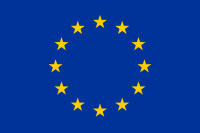 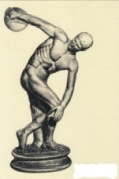 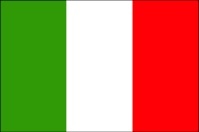 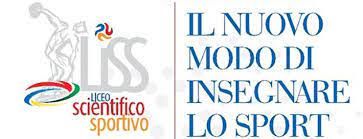 NUOVI ORIZZONTI – SOCIETA’ COOPERATIVA SOCIALE SPORT DILETTANTISTICA
Liceo Scientifico Paritario SportivoSede legale: Viale Kennedy, 87 - Vibo Valentia
C.M. VVPS2U500I - Codice Fiscale e Partita Iva 03233810799
E.mail. segreteria@liceoparitariovv.it –PEC: liceoparitariovv@pec.it – Tel. 0963 1950835Prot. n° 789                                                                                     Vibo Valentia, 20 Novembre 2023 Al personale docente Agli studenti, ai genitori, ai tutori della classe secondaAgli studenti, ai genitori, ai tutori della classe quintaAl personale ATA - Al DSGA -  Al Referente INVALSI – Alla Segreteria didatticaE p.c. Al Rappresentante o delegato dall’Ente gestoreAll’albo – Al sito web – Agli AttiOggetto: Prove INVALSI 2024 Classi II e VSi comunicano le date delle prove INVALSI 2024 per le classi seconde e quinte della scuola secondaria di secondo grado, svolte in formato elettronico (prove CBT) e interamente online. CLASSI SECONDELe discipline oggetto di rilevazione delle prove INVALSI 2024 sono Italiano e Matematica. Per le CLASSI CAMPIONE le prove INVALSI 2024 si svolgono in due giornate distinte, alla presenza di un osservatore esterno inviato dall’USR competente, scelte dalla scuola tra le seguenti tre date: • lunedì 13.5.2024;• martedì 14.5.2024;• mercoledì 15.5.2024.Le prove INVALSI 2024 per le CLASSI NON CAMPIONE si svolgono tra il 13 maggio 2024 e il 31 maggio 2024 in un arco temporale indicato da INVALSI entro il 10 gennaio 2024. CLASSI QUINTE Lo svolgimento delle prove INVALSI 2024 costituisce requisito di ammissione all’esame di Stato conclusivo del secondo ciclo d’istruzione (art. 13, comma 2, lettera b del D. Lgs. n. 62/2017). Le discipline oggetto di rilevazione delle prove INVALSI 2024 sono Italiano, Matematica e Inglese (prova di ascolto e prova di lettura). Le prove INVALSI 2024 per le CLASSI CAMPIONE si svolgono in tre giornate distinte, alla presenza di un osservatore esterno inviato dall’USR competente, scelte dalla scuola tra le seguenti quattro date:• venerdì 1.3.2024• lunedì 4.3.2024 • martedì 5.3.2024• mercoledì 6.3.2024 Le prove INVALSI 2024 per le CLASSI NON CAMPIONE si svolgono tra il 1° marzo 2024 e il 27 marzo 2024 in un arco temporale indicato da INVALSI entro il 10 gennaio 2024. Un’attenzione particolare va dedicata al rispetto della normativa in materia di protezione dei dati personali. Il Regolamento sul Sistema Nazionale di Valutazione (Art. 6, comma 1, del DPR n. 80/2013), affida all’INVALSI il compito di effettuare le rilevazioni necessarie per la valutazione del valore aggiunto realizzato dalle scuole. A tali fini è necessario considerare il possibile effetto sugli esiti dei fattori del contesto socio-economico-culturale.Alle segreterie viene richiesto di raccogliere e registrare una serie di informazioni sugli studenti. Agli studenti delle classi seconde e quinte è richiesto di compilare un questionario afferente principalmente al contesto familiare. Un’ulteriore garanzia della correttezza nel trattamento dei dati personali è oggi assicurata dall’inserimento dell’INVALSI nel Sistema Statistico Nazionale (SISTAN), stabilito con Decreto del Presidente del Consiglio dei Ministri del 20 aprile 2016. L’inserimento nel SISTAN garantisce il rispetto dei più elevati standard di sicurezza nel trattamento dei dati e il rigoroso rispetto dei vincoli di legge per il trattamento dei dati.Si allega la lettera del presidente - Avvio Rilevazioni Nazionali 2023/2024.    Il Coordinatore delle attività educative e didattiche Prof. Pasquale BarbutoFirma autografa sostituita a mezzo stampa ex art. 3, c. 2 D.Lgs n. 39/93